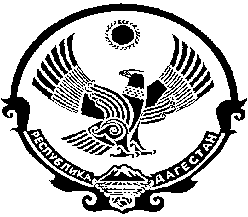 РЕСПУБЛИКА ДАГЕСТАНМУНИЦИПАЛЬНЫЙ РАЙОН «ЦУНТИНСКИЙ РАЙОН»368412, Цунтинский район                                                                                                    с. Кидеро от 3.02. 2014г.                   			                   	                  №________________ПОСТАНОВЛЕНИЕ №12Об утверждении муниципальной программы МР «Цунтинский район» «О противодействии коррупции в МР «Цунтинский район» на 2014-2016годыВ целях исполнения Постановления Правительства Республики Дагестан от 2 декабря 2013г. №625 «О противодействии коррупции в Республике Дагестан на 2014-2016 годы» глава муниципального  района «Цунтинский район» постановляет:1.Утвердить прилагаемую муниципальную программу муниципального района «Цунтинский район» «О противодействии коррупции в муниципальном районе «Цунтинский район» на 2014-2016годы.2.Контроль за реализацией настоящего постановления возложить на кадровую службу и юридическую службу райадминистрации.           Глав МР  «Цунтинский район»					       П.Ш. Магомединов Приложениек муниципальной программы МР «Цунтинский район»         «О противодействии коррупции                              в МР «Цунтинский район»                                         на 2014-2016годы.ПереченьМероприятий муниципальной программы муниципального района «Цунтинский район» О проведении коррупции  муниципальном районе «Цунтинский район» на 2014-2016годы.№ п/пНаименование мероприятияисполнителиОбъем финансированияОбъем финансированияОбъем финансирования№ п/пНаименование мероприятияисполнители2014г.2015г.2016г1234561Направить на курсы-семинары специалистов кадров юридических служб райадминистрацииУправделами райадминистрации2Пригласить независимых экспертов по проведению антикоррупционной экспертизы нормативно- правовых актов администрации МР «Цунтинский район»Юрист райадминистрации3Проанализировать обращения граждан района на предмет уровня удовлетворённости жителей района информационной открытостью органов исполнительной власти районаУправделами4Организовать опрос граждан на предмет выявления доли граждан в ходе опороса, которые лично столкнулись с проявлением коррупции в районеРайсобрание5Организовать в центральных усадьбах сельских поселениях встречи с населением по правовому просвещению населения по вопросам антикоррупционной деятельностиЮрист УСЗН6Публикации статьи в газете «Дидойские вести» направленное на формирование в обществе нетерпимого отношения км коррупцииРедакция газеты «Дидойские вести»7Распространение брошюр, буклетов и рекламной продукции антикоррупционной направленностиОтдел кадров8Открытие банковских счетов всеми работниками бюджетной системы в целях исключения коррупционного механизмаруководители